   Pre K Weekly Homework – 5/17/20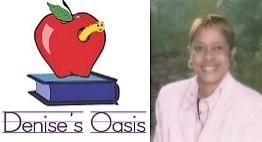 www.deniseoasis.com  Parents don’t worry about downloading the paperwork for the students to write their names, letters or other handwritten assignments. If you have a sheet of paper or a board of some type, have your child use them and take a photo of it and send it to me on ClassDojo.                                                   Age cycleMondayTuesdayWednesdayThursdayFridayParent ConnectionParent ConnectionRet. StudentsLiteracy:Circle Time-https://youtu.be/Iobb0igyLOURead AlongMondays with Michelle ObamaREAD ALONG with Michelle Obama! | The Very Hungry Caterpillar | PBS KIDShttps://youtu.be/sqpWHU778_YShort Video about Caterpillars for kids.https://youtu.be/QYbMScXPEV0Literacy: Circle Time:https://youtu.be/HCNBOUznafMQuestion of the Day!Have you ever felt nervous? When?Read Along:Are you my mother?https://youtu.be/0DlWo25Q-_AZoom Bedtime Story online with cookies and milk or other snacks with Mrs. King at 6:30 p.m.The Lion and the Mouse | Bedtime Stories for Kids https://youtu.be/23_mESawEEcMeeting ID: 9444400124Password 752803Literacy:Circle Time:https://youtu.be/sfgkFnCYL00 - Question of the Day!How do you feel today? Why?Read alongHow are you feeling?https://youtu.be/MqrqxufmF1Q Kids vocabulary - [Feel - feelings - Are you happy?https://youtu.be/BXWNhq-lPD8Draw a picture of how you are feeling today! (Post)Literacy:Circle Time-https://youtu.be/_Zg9xorGsqkQuestion of the Day!What do you like to do with a friend?Read Along:Betsy Kindergarten Adventurehttps://youtu.be/Pll4dmXaYxUDraw a picture of you and your friend!Zoom -Participate in a Pop -Up Evening Story The Rainbow fishhttps://youtu.be/r9mryuEKkKcPopup Alphabet Scavenger Hunt with the letters A through Fhttps://youtu.be/XWZ-iA3HMOU Meeting ID: 9444400124Password 752803Literacy:Circle Time-https://youtu.be/HbbmpQqFiH0Question of the Day!What do you like about school?Listen to a story, DAVID GOES TO SCHOOL by David Shannonhttps://youtu.be/JWafD1H8tLA.Please log in to HappyNumbers.com and put in your child’s class number and then put in your child’s personal password number that will be sent to ClassDojo in your message box.Ret. StudentsYour class number729907Website: Deniseoasis.comEvening POP-Up Pre K on Zoom on Tuesdays. (Bedtime Story-Milk and Cookies, Thursdays for literacy) and Saturdays, (Show and Tell) Zoom Meeting link will be posted on ClassDojo also.Meeting Id: 9444400124Password 752803To help you deal with the social emotional well-being of your child during this difficult time.https://healthyathome.readyrosie.com/en/emotional-well-being/`Sight Words: I, a, can,  go,  the,  and,  is,  me,  red,  to,  be, for, in,  no,  it,  my,  see,  oneDisney’s Bedtime Stories Number 877-7-MickeyRet, StudentsHandwriting:Write your first and last name, write it! (See links on website or note above.(Use can use the sheet on website www.deniseoasis.com or write it on a sheet of paper.If you have your handwriting book, do one or two pages.Handwriting:Write your first and last name, write it! (See links on website or note above.(Use can use the sheet on website www.deniseoasis.com or write it on a sheet of paper.If you have your handwriting book, do one or two pages.Handwriting:Write your first and last name, write it! (See links on website or note above.(Use can use the sheet on website www.deniseoasis.com or write it on a sheet of paper. If you have your handwriting book, do one or two pages.Handwriting:Write your first and last name, write it! (See links on website or note above.(Use can use the sheet on website www.deniseoasis.com or write it on a sheet of paper.If you have your handwriting book, do one or two pages.Handwriting:Write your first and last name, write it! (See links on website or note above.(Use can use the sheet on website www.deniseoasis.com or write it on a sheet of paper.If you have your handwriting book, do one or two pages.Start putting together a Pictionary using the letters of the alphabet!I will post how it can be done! Here is another option of one.https://youtu.be/Eo98GmdpekAChoose one handwriting sheet, take one photo and post it on ClassDojo. Make alphabet cards from index cards or put alphabets on paper and cut them out to the size of index cards. Put the alphabets in order while naming them. Ret. StudentsMath:Log into happynumbers,comInstructions on ClassDojo and/or website.See number songs on www.deniseoasis.comMath: Log into happynumbers,comInstructions on ClassDojo and/or website.See number songs on www.deniseoasis.comMath:Everyday Math Comparing Shoe Length (pg. 204)Objective: To introduce direct comparison of length.https://earlymathcounts.org/lessons/show-me-your-shoe/ See videos that Mrs. King will post)Math: Log into happynumbers,comInstructions on ClassDojo and/or website.See number songs on www.deniseoasis.comMath: Everyday MathIn a Row (pg. 220)Objective (To provide practice with ordering three or more objects by length.https://earlymathcounts.org/lessons/links-and-length/(See videos that Mrs. King will post)Count pennies, beans, pasta or other items that you can find around the house. First try 10, 15, 20.... Increase as your child is able.Student going into KdgLiteracy:Circle Time-https://youtu.be/Iobb0igyLOUGetting Ready for Kindergarten – Focus Question 2: How do we feel about going to kindergarten? Tell one of your parents.Read AlongMondays with Michelle ObamaREAD ALONG with Michelle Obama! | The Very Hungry Caterpillar | PBS KIDShttps://youtu.be/sqpWHU778_YShort Video about Caterpillars for kids.https://youtu.be/QYbMScXPEV0.Literacy: Circle Time:https://youtu.be/HCNBOUznafMGetting Ready for Kindergarten -Question of the Day!Have you ever felt nervous? When?Read Along:Ready For Kindergarten, Stinky Face?https://youtu.be/ISnk1fZn32UZoom Bedtime Story online with cookies and milk or other snacks with Mrs. King at 6:30 p.m.The Lion and the Mouse | Bedtime Stories for Kids https://youtu.be/23_mESawEEcMeeting ID: 9444400124Password 752803Literacy:Circle Time:https://youtu.be/sfgkFnCYL00 Getting Ready for Kindergarten - Question of the Day!How do you feel today? Why?Read AlongThe Night Before Kindergartenhttps://youtu.be/Mre7I2N_MI0Kids vocabulary - [Feel - feelings - Are you happy?https://youtu.be/BXWNhq-lPD8Draw a picture of how you are feeling today! (Post)Literacy:Circle Time-https://youtu.be/_Zg9xorGsqkGetting Ready for Kindergarten Question of the Day!What do you like to do with a friend?Read AlongBetsy Kindergarten Adventurehttps://youtu.be/Pll4dmXaYxUDraw a picture of you and your friend!Zoom -Participate in a Pop -Up Evening Story The Rainbow fishhttps://youtu.be/r9mryuEKkKcPopup Alphabet Scavenger Hunt with the letters A through Fhttps://youtu.be/XWZ-iA3HMOU Meeting ID: 9444400124Password 752803Literacy:Circle Time-https://youtu.be/HbbmpQqFiH0Getting Ready for Kindergarten?Question of the Day!What do you like about school?Read AlongDAVID GOES TO SCHOOL by David Shannonhttps://youtu.be/JWafD1H8tLAStudent going into Kdg.Handwriting:Practice writing the letters. Do a few uppercase letters and lowercase letters a day! Use the video to help!https://youtu.be/eDkGR6Bl6Ao or https://youtu.be/M10IC2_RLgMIf you have your handwriting book, do one or two pages.Handwriting: Practice writing the letters. Do a few uppercase letters and lowercase letters a day! Use the video to help!https://youtu.be/eDkGR6Bl6Aoor https://youtu.be/M10IC2_RLgMIf you have your handwriting book, do one or two pages.Handwriting:Practice writing the letters. Do a few uppercase letters and lowercase letters a day! Use the video to help!https://youtu.be/eDkGR6Bl6Aoor https://youtu.be/M10IC2_RLgMIf you have your handwriting book, do one or two pages.Handwriting:  Practice writing the letters. Do a few uppercase letters and lowercase letters a day! Use the video to help!https://youtu.be/eDkGR6Bl6Aoor https://youtu.be/M10IC2_RLgMIf you have your handwriting book, do one or two pages.Handwriting:Practice writing the letters. Do a few uppercase letters and a lowercase letters a day! Use the video to help!https://youtu.be/eDkGR6Bl6Aoor https://youtu.be/M10IC2_RLgMIf you have your handwriting book, do one or two pages.Start putting together a Pictionary using the letters of the alphabet!I will post how it can be done! Here is another option of one.https://youtu.be/Eo98GmdpekAChoose one handwriting sheet, take one photo and post it on ClassDojoWhen your little prek students gets bored.http://www.nickelodeonparents.com/Student going into Kdg.Math:Log into happynumbers,comInstructions on ClassDojo and/or website.Math:Log into happynumbers,comInstructions on ClassDojo and/or website.See number songs on www.deniseoasis.comMath:Everyday Math Comparing Shoe Length (pg. 204)Objective: To introduce direct comparison of length.https://earlymathcounts.org/lessons/show-me-your-shoe/ See videos that Mrs. King will post)Math:Log into happynumbers,com Instructions on ClassDojo and/or websiteSee number songs on www.deniseoasis.comMath:Everyday MathIn a Row (pg. 220)Objective (To provide practice with ordering three or more objects by length.https://earlymathcounts.org/lessons/links-and-length/(See videos that Mrs. King will post)Please log in to HappyNumbers.com and put in your child’s class number and then put in your child’s personal password number that will be sent to ClassDojo in your message box.Students going into Kdg.Your class number514715https://playtolearnpreschool.us/10-preschool-activities/?fbclid=IwAR0ch6ZbuGjtCsNiFLcQk4Ai13bWBiqFrtdz-0v7KvhQIYXWygh5J-dr8SABoth Age CyclesAll videos are on youtube or on the website www.deniseoasis.comExercise (For the Week)Damien McCottrell-This first video just tells everyone what to expect and to be safe.https://youtu.be/5wDc0K9AywIThis first video just tells everyone what to expect and to be safe.https://youtu.be/_-kgH8v7fpUThe second is a warm-up video meant to be done before every single workout.https://youtu.be/nAuQqpJjTsIPre-School-Grade 2:Assignment: Watch this video. You may have to watch it more than once because the lady is talking fast. Then answer each of the following questions. 1) What did you eat for breakfast, lunch, or dinner today?2) In which food group does each item belong? In other words, if you had an apple as part of your lunch, that goes in the fruit food group.Gonoodle.com https://www.facebook.com/StJohnDeLaSalle/Exercise https://youtu.be/h3Xrtm0IVnYGonoodle.com Alphabet in Spanishhttps://youtu.be/MO3xvPyBzmwColors in Spanishhttps://youtu.be/zpLQSdu4V94Numbers in Spanishhttps://youtu.be/AxAxSx7R0rchttps://www.facebook.com/StJohnDeLaSalle/Exercise https://youtu.be/T8jI4RnHHf0Gonoodle.com https://www.facebook.com/StJohnDeLaSalle/Exercisehttps://youtu.be/h3Xrtm0IVnYGonoodle.com Alphabet in Spanishhttps://youtu.be/MO3xvPyBzmw*******Pre-K students are invited to Spanish Class on Thursdays at 10:00 a.m. on Zoom!Meeting ID 71608632909Password Spanishhttps://www.facebook.com/StJohnDeLaSalle/Exercisehttps://youtu.be/VMj2ZgQqsNAGonoodle.com https://www.facebook.com/StJohnDeLaSalle/Virtual Field Tripshttps://theeducatorsspinonit.com/virtual-field-trips-for-kids/Playdough Recipe(See links on website)Science: Thursday, May 21
There is going to be a special live science show done by someone named Mystery Doug next Thursday, May 21st. He's a science educator kids love. Will you please help your child watch this? All you need to do is open this website link:

https://mysteryscience.com/live 

The show will be about 20 minutes long and will start at:
12pm Central 
...